Как правильно зачислить в ООО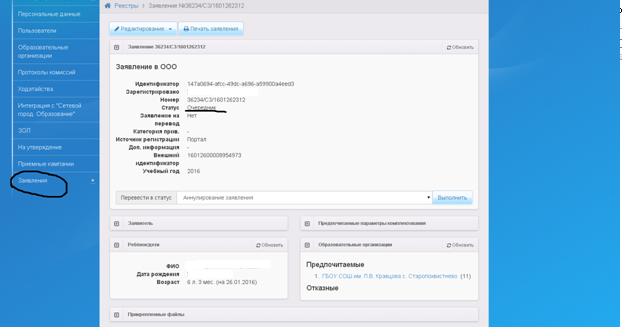 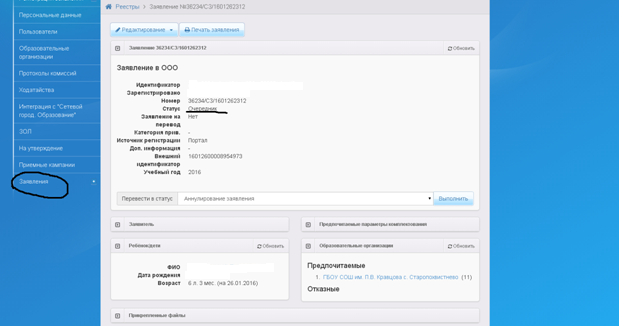 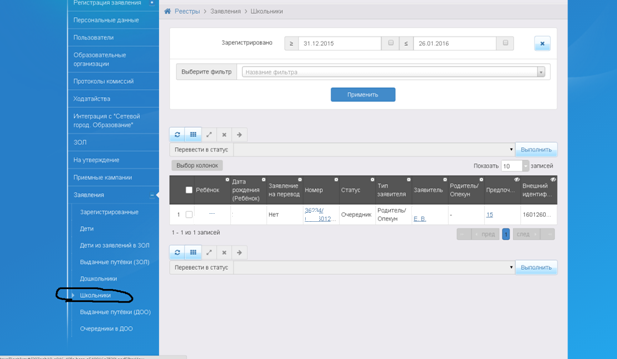 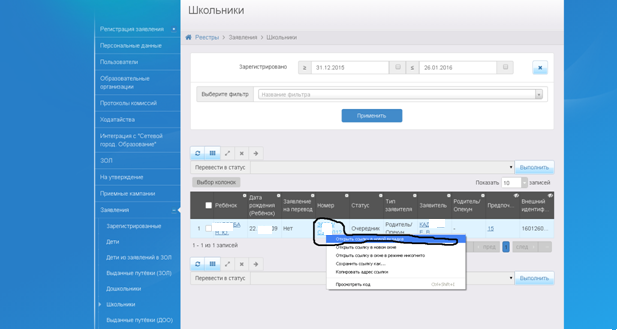 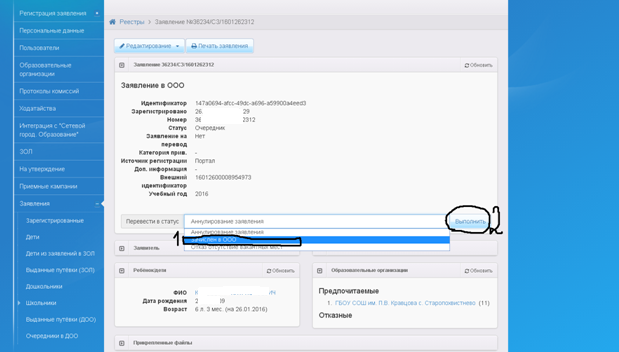 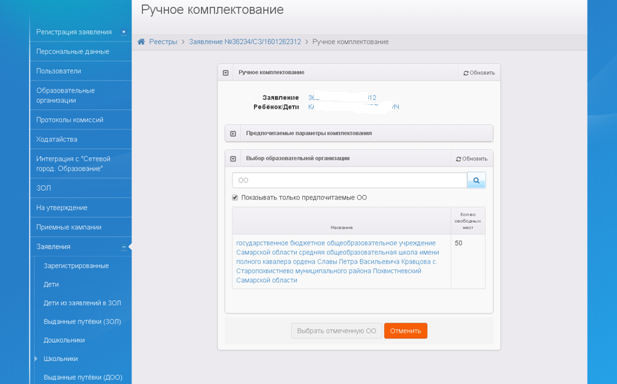 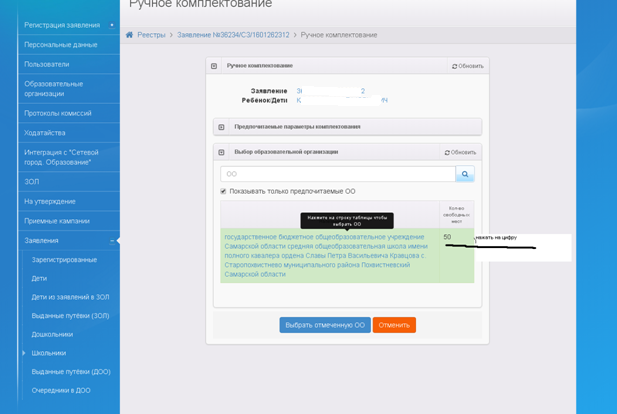  нажать на цифру 11 и  слово распределить.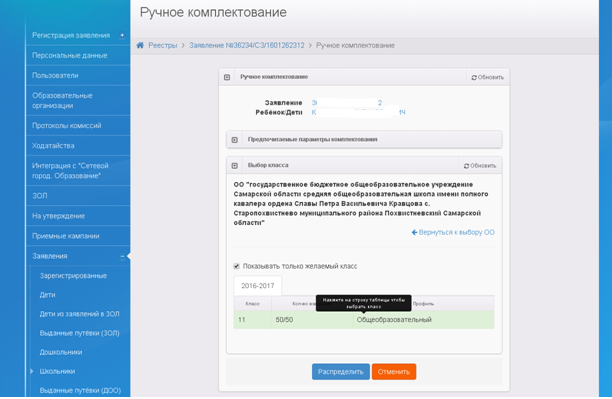 